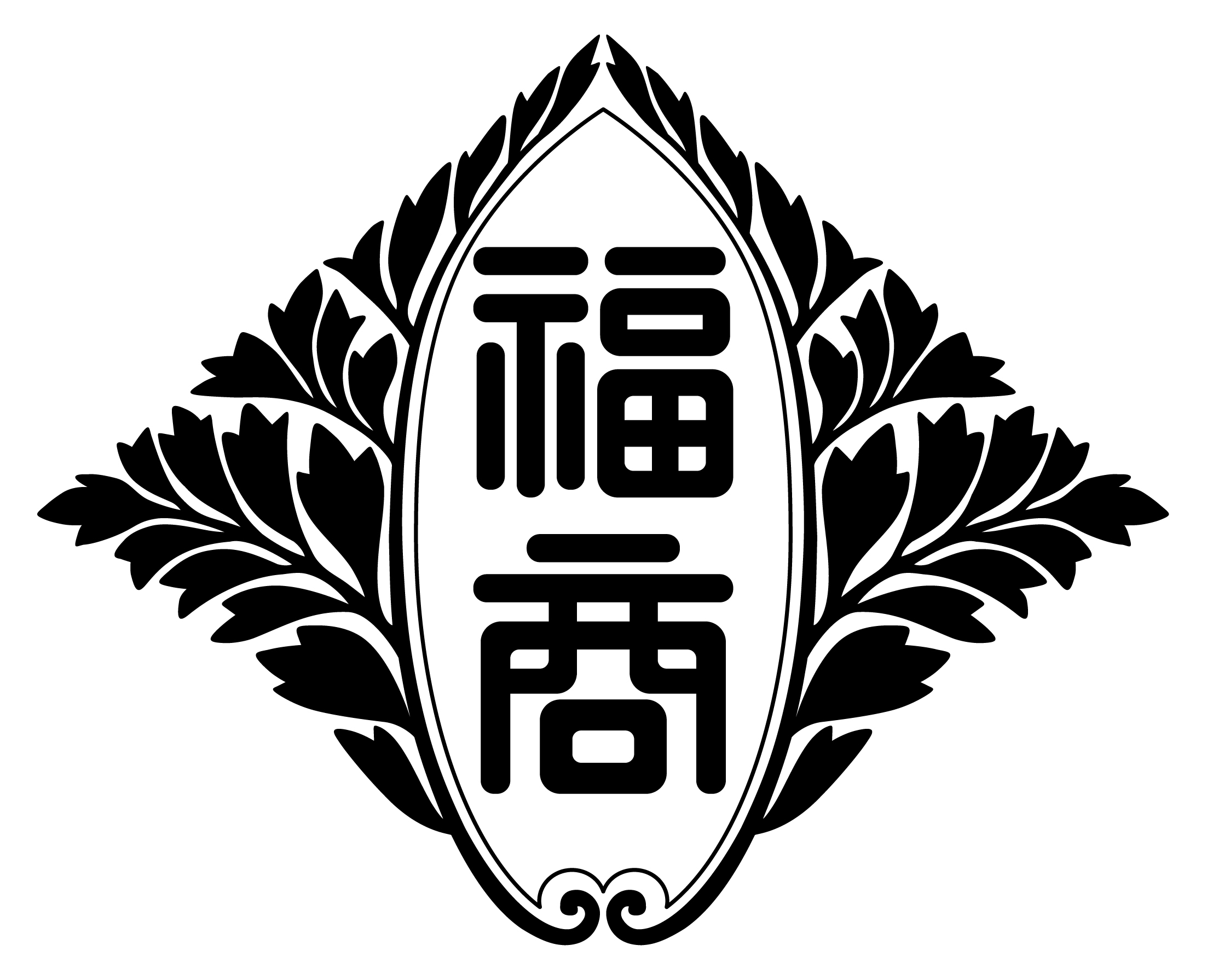 今年度スタートから１か月！！保護者の皆様へ　今年度がスタートして、１ヶ月が経とうとしております。お子様の学校生活は、いかがでしょうか。有意義な学校生活を過ごしていると感じるでしょうか。お子様が目標を持って学校生活が送れるように家庭でのサポートをお願いいたします。また、５月は中間考査やその他のテスト等があります。結果はどうであれ、真剣に向き合い努力することの大切さも教えていただければ幸いです。なお、中間考査の結果は、保護者にお知らせいたしますのでご確認のほどよろしくお願いいたします。学習に関するアンケート調査結果（４月２８日）　今年度、校長より福島商業高校の「学校経営・運営ビジョン」（本校HPにも掲載）が呈示されました。その中に示された「自ら学ぶ態度の育成」（日々の授業と家庭学習の徹底、朝自習の励行、基礎学力の向上等）を教務部の重点目標として取り組んでいきたいと考えております。このことから生徒の学習状況の現状を把握するため、全校生徒を対象にアンケートを実施しました。以下は、その結果になります。（１）あなたは、目標や夢を持って学習に取り組んでいますか。　（２）あなたは、日々の授業に集中して取り組んでいますか。（３）あなたは、朝自習に真剣に取り組んでいますか。（４）平日１日あたりの平均の学習時間はどの程度ですか。　（５）休みの日の１日あたりの平均の学習時間はどの程度ですか。　全国平均の家庭学習時間（「第４回学習基本調査報告書」Benesse 教育研究開発センター）によると普通高校２年生の平均学習時間は70.5分という結果でした。これらのことから、本校では家庭学習時間増を目標として取り組みたいと考えておりますので、家庭でのご協力をお願い申し上げます。５月の主な行事予定　　【６月の主な行事予定】　　　１日　衣替え　　　　８日　進路保護者説明会（３年）　　２９～７月４日　１学期期末考査『蒔（ま）かぬ種は生えぬ』　これは、二宮尊徳のことばです。あなたは、どんな思いや夢をもって学校生活を送っていますか。思いや夢の種を心に持っている人は、そこから必ず芽が生える。しかし、そうでない人は、いくら待っても芽は出ない。そして、思いや夢を持って芽が出ても、育てる努力をしなければ、芽は育たない。思いの種を蒔き、行動を刈り取り、行動の種を蒔いて、習慣を刈り取る。習慣の種を蒔き、人格を刈り取り、人格の種を蒔いて、人生を刈り取る。（サミュエル・スマイルズ）今月の偉人の言葉「学べば学ぶほど、自分が何も知らなかった事に気づく、気づけば気づくほどまた学びたくなる」（アインシュタイン）「自分に打ち勝つことは、勝利のうちで最も偉大な勝利である」（プラトン）「そりゃ、僕だって勉強や野球の練習は嫌いですよ。誰だってそうじゃないですか。つらいし、大抵はつまらないことの繰り返し。でも、僕は子供のころから、目標を持って努力するのが好きなんです。だってその努力が結果として出るのはうれしいじゃないですか」（イチロー）１年２年３年当てはまる２２％１０％２３％どちらかといえば当てはまる５６％４４％４９％どちらかといえば当てはまらない１９％４０％２２％当てはまらない３％６％６％１年２年３年当てはまる５１％２０％２４％どちらかといえば当てはまる４４％６３％６３％どちらかといえば当てはまらない５％１６％１２％当てはまらない０％１％１％１年２年３年当てはまる５３％２５％２８％どちらかといえば当てはまる４３％４４％４５％どちらかといえば当てはまらない３％２８％２３％当てはまらない１％３％４％１年２年３年全くしない８％４２％４０％１時間未満５３％４２％４７％１時間以上２時間未満３７％１３％１２％２時間以上３時間未満２％１％１％３時間以上４時間未満０％１％０％４時間以上０％１％０％１年２年３年全くしない７％３５％４０％１時間未満３５％３４％３８％１時間以上２時間未満３７％２４％１３％２時間以上３時間未満１８％４％８％３時間以上４時間未満３％１％０％４時間以上０％２％１％１月代休２火１～３校時　普通授業　　４校時　自転車一斉点検　　５〜６校時　生徒総会３水憲法記念日４木みどりの日５金こどもの日６土７日８月公務員講座（２回目）９火１０水６校時　制服着こなしセミナー（１年）　尿検査（２回目）１１木１校時～内科検診（２・１年）　６校時　学習習慣確立のための講演会（１年）１２金特別時間割（３時間）１３土１４日１５月特別時間割（３時間）１６火公務員摸試（３回目）１７水１８木１校時～内科検診（１年）１９金２０土２１日２２月２３火中間考査２４水中間考査２５木中間考査　　　　　選手壮行会２６金４０分授業　７校時スタディーサポート（１年）実力診断、判断テスト（２・３年）尿検査（３回目）公務員講座（３回目）２７土２８日２９月４０分授業　７校時　スタディーサポート（１年）実力診断、判断テスト（２・３年）３０火４０分授業　７校時　スタディーサポート（１年）実力診断、判断テスト（２・３年）３１水６校時　交通安全教室（１年）・選択科目説明会（２年）